Nome:________________________________________________________Nº_______ Nome:________________________________________________________Nº_______ Nome:________________________________________________________Nº_______	Física Experimental IIExperimento Nº:___Título:______________________________________________________________Objetivo:______________________________________________________________________________________________________________________________________________________________________________________________________________________________________________________________________________Materiais utilizados:Procedimento experimental e esquema do aparato experimental:   Resultados e análise de dados:Discussão e conclusão:Discussão e conclusão: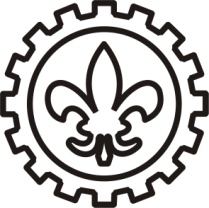 UNIVERSIDADE DE SÃO PAULOEscola de Engenharia de Lorena – EEL  